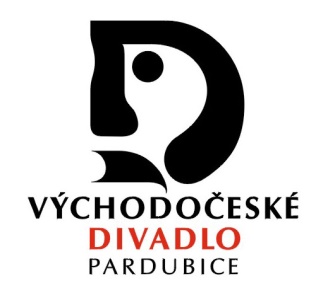 (dále jen VČD)příspěvková organizace, zřizovatelem Statutární město PardubiceU Divadla 50, 531 62 Pardubice, zastoupené Mgr. Petrem Dohnalem, ředitelem VČDzapsané v Obchodním rejstříku u Krajského soudu v Hradci Králové v oddílu Pr, vložce číslo 1014IČO 00088358, DIČ: CZ 00088358, tel.: 466 616 415č. ú. aDivadlo v Dlouhé se sídlem Dlouhá 727/39, Praha 1IČO 00064343 DIČ CZ00064343ID datové schránky: d5983unZastoupené ředitelkou Mgr. Danielou Šálkovou  Bankovní spojení: ČSOB č. ú. (dále jen jako DIVADLO)uzavírajíDODATEK Č. 2KE SMLOUVĚ O POŘÁDÁNÍ DIVADELNÍHO PŘEDSTAVENÍHostující soubor je povinen zajistit, aby účinkující a technický personál dodrželi aktuální nařízení vlády ČR platná v den konání představení. Dále je hostující soubor povinen zajistit, aby účinkující i veškerý technický personál dodrželi opatření VČD – všichni přítomní hosté byli schopni písemně či elektronicky doložit případné kontrole Krajské hygienické stanice jednu z následujících skutečností:aplikaci druhé dávky očkování proti onemocnění covid-19, přičemž od této dávky musí uběhnout nejméně 14 dníprodělání laboratorně potvrzeného onemocnění covidem-19 v době ne delší než 180 dnů přede   dnem konání akcenegativní RT-PCR test starý nejvýše 7 dnínegativní POC antigenní test (tzn. test z veřejného odběrového místa) starý nejvýše 72 hodinPokud někdo z hostujícího souboru nemá možnost získat uvedená potvrzení, je možné absolvovat samotest na místě (lze ho zakoupit na obchodním oddělení, nebo v divadelním obchůdku za 115 Kč) a prokázat se negativním výsledkem. U dětí do 6 let není testování požadováno.Technické složky (zvukař, osvětlovač, jevištní technika, rekvizitář a profese) musí používat v hledištní části i v zákulisí divadla respirátory, stejně tak je používají technici, kteří mají na starost přestavby v inscenaci a předstupují před diváky.V Pardubicích 14. 01. 2022					V Praze  15. 01. 2022			…………………………………………….	………………………………………………..         	Mgr. Petr Dohnal                                                                         	Mgr. Daniela Šálková	ředitel Východočeského divadla Pardubice                            	ředitelka Divadla v Dlouhé, Praha